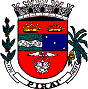 REQUERIMENTO PARA CREDENCIAL DE ESTACIONAMENTO—IDOSOIlmo. Sr. Secretário Municipal de Transporte e Trânsito,Solicito a Vossa Senhoria autorização, por meio da Credencial para Estacionamento em Vaga Especial, para estacionamento em vagas sinalizadas para Idoso, conforme prevê a Resolução do CONTRAN de Nº 303/2008.REPRESENTANTE LEGAL (QUANDO INCAPAZ OU PROCURADOR)NOME DA PESSOA IDOSA	DATA DE NASC.SEXO	RG       M               FORGÃO EMISSORCPFE-MAIL                                                                                                                                                                                                                                                                        DOCUMENTOS NECESSÁRIOS		Para todos os tipos de requerimento:Este formulário, preenchido e assinado pelo Idoso (pessoa com idade igual ou superior a 60 (sessenta) anos) ou pelo seu representante legal, deve ser entregue na Secretaria Municipal de Transporte e Trânsito juntamente com os documentos abaixo relacionados:Cópia simples de um documento de identidade oficial com foto e assinatura do Idoso (RG, CNH ou equivalente);Cópia simples do CPF da pessoa Idosa, se o número não estiver no documento de identidade;Cópia simples do comprovante de residência, atual na Cidade de Piraí em nome da pessoa Idosa;Quando for o caso, cópia simples de documento de identidade oficial com foto e assinatura (RG, CNH ou equivalente) e CPF do representante legal e cópia simples do documento comprovando que a pessoa é representante legal.Solicitação:REQUERENTEREQUERENTEREQUERENTEREQUERENTEREQUERENTEREQUERENTEREQUERENTEREQUERENTEREQUERENTENOME DA PESSOA IDOSANOME DA PESSOA IDOSANOME DA PESSOA IDOSANOME DA PESSOA IDOSANOME DA PESSOA IDOSANOME DA PESSOA IDOSANOME DA PESSOA IDOSADATA DE NASC.DATA DE NASC.SEXO M	  FRGRGORGÃO EMISSORCPFCPFE-MAILE-MAILE-MAILENDEREÇO (RUA, AV, etc)ENDEREÇO (RUA, AV, etc)ENDEREÇO (RUA, AV, etc)ENDEREÇO (RUA, AV, etc)ENDEREÇO (RUA, AV, etc)NÚMEROCOMPLEMENTOTELEFONETELEFONECEPCEPBAIRROBAIRROBAIRROCIDADEPIRAICIDADEPIRAICIDADEPIRAIUFRJENDEREÇO (RUA, AV, etc)NÚMEROCOMPLEMENTOTELEFONECEPBAIRROCIDADEUFINICIALINICIALINICIALINICIALINICIALINICIALRENOVAÇÃO (Devolução da CEPI-Credencial de Estacionamento para Idoso) quando possível.RENOVAÇÃO (Devolução da CEPI-Credencial de Estacionamento para Idoso) quando possível.RENOVAÇÃO (Devolução da CEPI-Credencial de Estacionamento para Idoso) quando possível.SUBSTITUIÇÃO (dentro do prazo de validade) Motivo:CANCELAMENTO (Devolução da CEPI, sempre que possível)CANCELAMENTO (Devolução da CEPI, sempre que possível)CANCELAMENTO (Devolução da CEPI, sempre que possível)